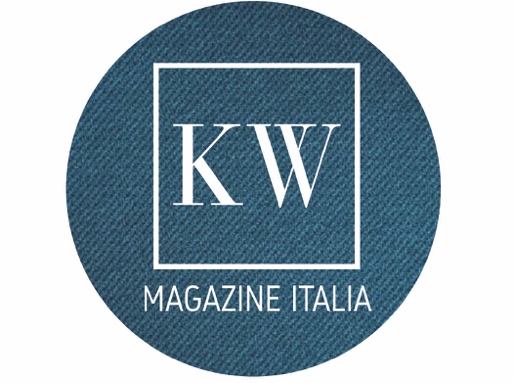 Abbonamento Mensile a KW Magazine Italia riservato ai Club Kiwanis del Distretto Italia - San Marino:Abbonamento BASE: 1 copia al mese per a.s. 2019-2020 al costo di 5,00 € a copia (escluse spese di spedizione) totale n. 8 numeri = 40,00 euroPagamento con:Bonifico Bancario sul c/c intestato a:GE Communication Company srlIban: IT 60 C 01030 69980 000000309341PayPal (direzione@eventsge.com)Sottoscrizione Abbonamento a KW Magazine Italia:Nome Cognome						CLUB di Appartenenza……………………………………………………………………………………….……………......Codice Fiscale		                Via					Cap	                Città		 Prov.…………………………….. …………………………………………………………………………Telefono					E-Mail							Data…………………………………………………………………………………………………………Firma………………………………Il presente modello è da inviare via E- Mail a:comunicazione@kiwanis.it e a kiwanisitalia@kiwanis.itI dati forniti verranno utilizzati da GE Communication Company srl al solo fine esclusivo dell’invio della pubblicazione e dell’anagrafica dei pagamenti; i dati non verranno ceduti a terzi per nessun motivoParte dei proventi derivanti dagli abbonamenti sottoscritti per KW Magazine Italia serviranno a finanziare le attività di Kiwanis International Distretto Italia-San Marino garantendogli un extra budget.	Un prodotto e Copyright di GE Communication Company srl